ФЕДЕРАЛЬНОЕ АГЕНТСТВО ЖЕЛЕЗНОДОРОЖНОГО ТРАНСПОРТА Федеральное государственное бюджетное образовательное учреждение высшего образования«Петербургский государственный университет путей сообщения Императора Александра I»(ФГБОУ ВО ПГУПС)Кафедра «Электроснабжение железных дорог»РАБОЧАЯ ПРОГРАММАдисциплины«ЭЛЕКТРИЧЕСКИЕ ЖЕЛЕЗНЫЕ ДОРОГИ ПОСТОЯННОГО ТОКА» (Б1.В.ДВ.3.1)для специальности23.05.05 «Системы обеспечения движения поездов»по специализации«Электроснабжение железных дорог»Форма обучения – очная, заочнаяСанкт-Петербург20 16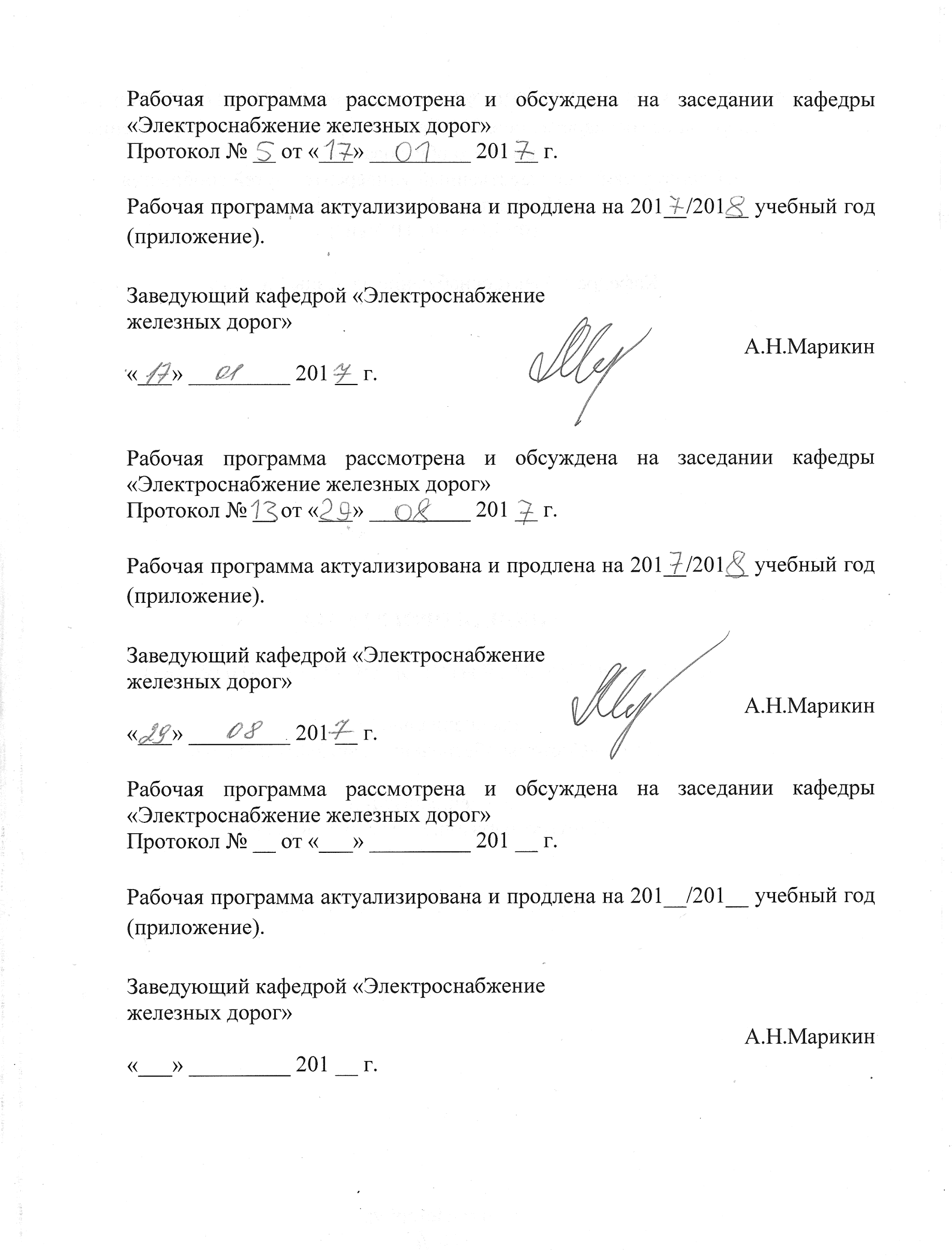 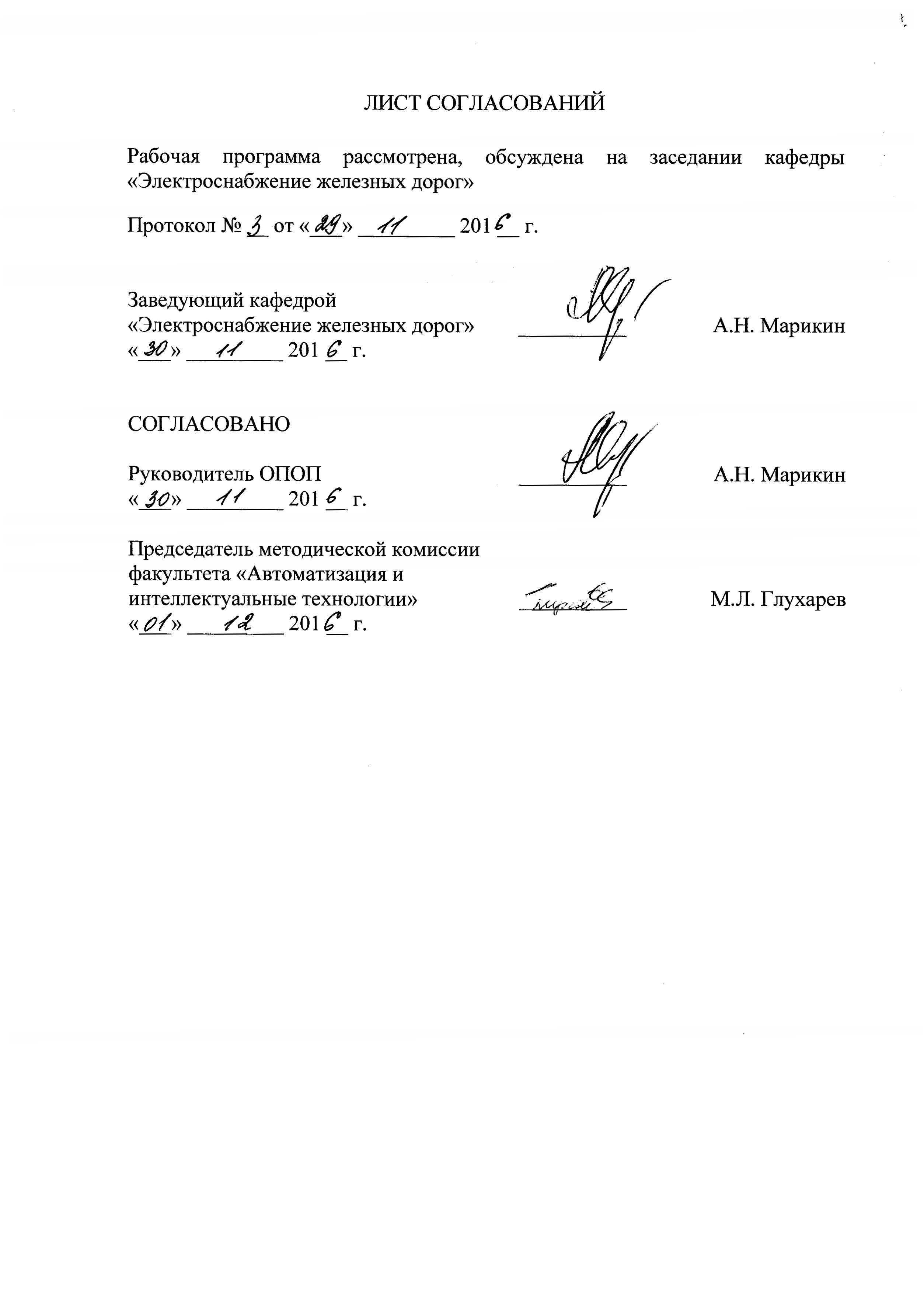 1. Цели и задачи дисциплиныРабочая программа составлена в соответствии с ФГОС ВО, утвержденным «17» октября 2016 г., приказ № 1296 по специальности 23.05.05 «Системы обеспечения движения поездов», по дисциплине «Электрические железные дороги постоянного тока».Целью изучения дисциплины «Электрические железные дороги постоянного тока» является изучение системы электроснабжения железных дорог на уровне менее полного знания с последующим переходом к более полному изучению ее отдельных сторон в дисциплинах.Для достижения поставленной цели решаются следующие задачи:– изучается назначение, принцип действия, принципиальные схемы и конструкция основных устройств электроснабжения;– изучаются основные методы расчета систем электроснабжения;– изучаются аварийные режимы в тяговых сетях и влияние сетей на смежные устройства.2. Перечень планируемых результатов обучения по дисциплине, соотнесенных с планируемыми результатами освоения основной профессиональной образовательной программыПланируемыми результатами обучения по дисциплине являются: приобретение знаний, умений, навыков и/или опыта деятельности.В результате освоения дисциплины обучающийся должен:ЗНАТЬ:– системы электрической тяги в мире и нашей стране, историю возникновения сетей;– назначение, устройство и принцип работы основных элементов системы электроснабжения;– аварийные режимы тяговых сетей и влияние сетей на смежные устройства.УМЕТЬ:– использовать основные положения правил технической эксплуатации, технического обслуживания и ремонта системы тягового электроснабжения железных дорог;– использовать технические средства для диагностики основных элементов системы тягового электроснабжения.ВЛАДЕТЬ:– методами расчета основных параметров системы тягового электроснабжения.Приобретенные знания, умения, навыки и/или опыт деятельности, характеризующие формирование компетенций, осваиваемые в данной дисциплине, позволяют решать профессиональные задачи, приведенные в соответствующем перечне по видам профессиональной деятельности в п. 2.4 основной профессиональной образовательной программы (ОПОП).Изучение дисциплины направлено на формирование следующих профессиональных компетенций (ПК), соответствующих видам профессиональной деятельности, на которые ориентирована программа специалитета:Производственно-технологическая деятельность:способностью использовать нормативные документы по качеству, стандартизации, сертификации и правилам технической эксплуатации, технического обслуживания, ремонта и производства систем обеспечения движения поездов, использовать технические средства для диагностики технического состояния систем, использовать элементы экономического анализа в практической деятельности (ПК-2);способностью разрабатывать и использовать нормативно-технические документы для контроля качества технического обслуживания и ремонта систем обеспечения движения поездов, их модернизации, оценки влияния качества продукции на безопасность движения поездов, осуществлять анализ состояния безопасности движения поездов (ПК-3).Изучение дисциплины направлено на формирование следующей профессионально-специализированной компетенции (ПСК), соответствующей специализации программы специалитета:владением методологией расчетов основных параметров системы тягового электроснабжения, выбора мест расположения тяговых подстанций и линейных устройств тягового электроснабжения в зависимости от размеров движения и иных существенных условий, в том числе при организации тяжеловесного, скоростного и высокоскоростного движения поездов (ПСК-1.3).Область профессиональной деятельности обучающихся, освоивших данную дисциплину, приведена в п. 2.1 ОПОП.Объекты профессиональной деятельности обучающихся, освоивших данную дисциплину, приведены в п. 2.2 ОПОП).3. Место дисциплины в структуре основной профессиональной образовательной программыДисциплина «Электрические железные дороги постоянного тока» (Б1.В.ДВ.3.1) относится к вариативной части и является дисциплиной по выбору обучающегося.4. Объем дисциплины и виды учебной работыДля очной формы обучения:Для заочной формы обучения: 5. Содержание и структура дисциплины5.1 Содержание дисциплины5.2 Разделы дисциплины и виды занятийДля очной формы обучения:Для заочной формы обучения:6. Перечень учебно-методического обеспечения для самостоятельной работы обучающихся по дисциплине7. Фонд оценочных средств для проведения текущего контроля успеваемости и промежуточной аттестации обучающихся по дисциплинеФонд оценочных средств по дисциплине является неотъемлемой частью рабочей программы и представлен отдельным документом, рассмотренным на заседании кафедры и утвержденным заведующим кафедрой.8. Перечень основной и дополнительной учебной литературы, нормативно-правовой документации и других изданий, необходимых для освоения дисциплины8.1 Перечень основной учебной литературы, необходимой для освоения дисциплиныЭлектрические железные дороги. Учебное пособие / С.В.Володин [и др.]; ред.: Ю.Е. Просвиров, В.П. Феоктистов.–М.: УМЦ по образованию на ж.-д. тр-те., 2010.– 355 с.8.2 Перечень дополнительной учебной литературы, необходимой для освоения дисциплиныЭлектрические железные дороги. Учебник для вузов ж.-д. тр-та / В.А. Кисляков, А.В. Плакс, В.Н. Пупынин и др.; Под ред. А.В. Плакса и В.Н. Пупынина.–М.: Транспорт, 1993, 280 с.Звездкин М.Н. Электроснабжение электрифицированных железных дорог. – М.: Транспорт, 1985. – 263 с.Прохорский А.А. Тяговые и трансформаторные подстанции. – М.: Транспорт, 1983. – 496 с.Горошков Ю.И., Бондарев Н.А. Контактная сеть. М.: Транспорт, 1990. – 399 с.8.3 Перечень нормативно-правовой документации, необходимой для освоения дисциплиныПри освоении данной дисциплины нормативно-правовая документация не используется.8.4 Другие издания, необходимые для освоения дисциплиныПриборы и средства диагностирования электрооборудования и измерений в системах тягового электроснабжения. Справочное пособие./ Под ред. В.И. Григорьева.–М.: Колос, 2006.–272 с.Тяговые и трансформаторные подстанции: метод. указ. к лабораторным работам / Сост. А.Н. Марикин, В.М. Федоров, Ю.П. Васильев, А.П. Самонин, И.М. Ермаков.–СПб.: ПГУПС, 2012.–41 с.Электрические железные дороги: метод. указ. к лаборат.раб. / Сост. Ю.П. Васильев, В.М. Федоров, Б.П. Сорин, А.П. Самонин.–СПб.: ПГУПС, 2016.–27 с.»9. Перечень ресурсов информационно-телекоммуникационной сети «Интернет», необходимых для освоения дисциплиныЛичный кабинет обучающегося и электронная информационно-образовательная среда. [Электронный ресурс]. – Режим доступа: http://sdo.pgups.ru/  (для доступа к полнотекстовым документам требуется авторизация).2. Единое окно доступа к образовательным ресурсам Плюс [Электронный ресурс]– Режим доступа: http://window.edu.ru10. Методические указания для обучающихся по освоению дисциплиныПорядок изучения дисциплины следующий:Освоение разделов дисциплины производится в порядке, приведенном в разделе 5 «Содержание и структура дисциплины». Обучающийся должен освоить все разделы дисциплины с помощью учебно-методического обеспечения, приведенного в разделах 6, 8 и 9 рабочей программы. Для формирования компетенций обучающийся должен представить выполненные типовые контрольные задания или иные материалы, необходимые для оценки знаний, умений, навыков и (или) опыта деятельности, предусмотренные текущим контролем (см. фонд оценочных средств по дисциплине).По итогам текущего контроля по дисциплине, обучающийся должен пройти промежуточную аттестацию (см. фонд оценочных средств по дисциплине).11. Перечень информационных технологий, используемых при осуществлении образовательного процесса по дисциплине, включая перечень программного обеспечения и информационных справочных системПеречень информационных технологий, используемых при осуществлении образовательного процесса по дисциплине:технические средства: компьютерная техника и средства связи (персональные компьютеры, проектор);методы обучения с использованием информационных технологий (демонстрация мультимедийных материалов);электронная информационно-образовательная среда Петербургского государственного университета путей сообщения Императора Александра I [Электронный ресурс]. Режим доступа: http://sdo.pgups.ru.	Дисциплина обеспечена необходимым комплектом лицензионного программного обеспечения, установленного на технических средствах, размещённых в специальных помещениях и помещениях для самостоятельной работы: операционная система Windows, MS Office.12. Описание материально-технической базы, необходимой для осуществления образовательного процесса по дисциплинеМатериально-техническая база обеспечивает проведение всех видов учебных занятий, предусмотренных учебным планом по специальности 23.05.05 «Системы обеспечения движения поездов» по специализации «Электроснабжение железных дорог» и соответствует действующим санитарным и противопожарным нормам и правилам.Она содержит:– помещения для проведения занятий лекционного типа,  укомплектованных специализированной мебелью и техническими средствами обучения (настенным экраном с дистанционным управлением, считывающим устройством для передачи информации в компьютер, мультимедийным проектором и другими информационно-демонстрационными средствами). В случае отсутствия в аудитории технических средств обучения для предоставления учебной информации используется переносной проектор и маркерная доска (стена). Для проведения занятий лекционного типа используются учебно-наглядные пособия в виде презентаций, которые обеспечивают тематические иллюстрации в соответствии с рабочей программой дисциплины;– помещения для проведения групповых и индивидуальных консультаций;– помещения для проведения текущего контроля и промежуточной аттестации;– помещения для самостоятельной работы, оснащенные компьютерной техникой с возможностью подключения к сети «Интернет» и обеспечением доступа в электронную информационно-образовательную среду. – помещение для проведения лабораторных работ, оснащенное лабораторным оборудованием, в зависимости от степени его сложности.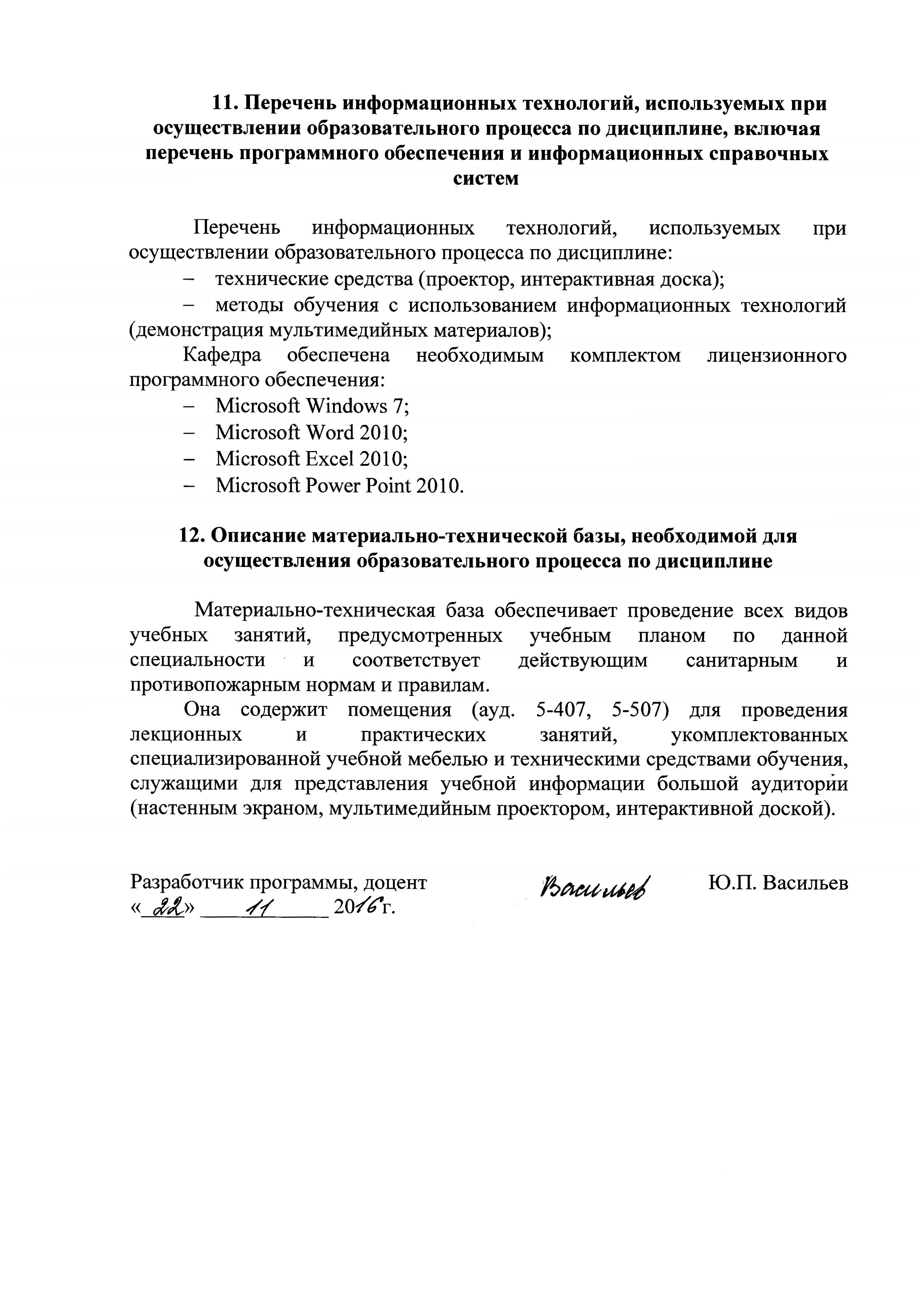 Вид учебной работыВсего часовСеместрВид учебной работыВсего часов3Контактная работа (по видам учебных занятий)В том числе:лекции (Л)практические занятия (ПЗ)лабораторные работы (ЛР)7236-367236-36Самостоятельная работа (СРС) (всего)3636Контроль--Форма контроля знанийЗачетЗачетОбщая трудоемкость: час / з.е.108/3108/3Вид учебной работыВсего часовКурсВид учебной работыВсего часов2Контактная работа (по видам учебных занятий)В том числе:лекции (Л)практические занятия (ПЗ)лабораторные работы (ЛР)126-6126-6Самостоятельная работа (СРС) (всего)9292Контроль44Форма контроля знанийЗачетЗачетОбщая трудоемкость: час / з.е.108/3108/3№ п/пНаименование раздела дисциплиныСодержание раздела1231Основные понятия об электрической железной дорогеСтруктурная схема электрической железной дороги. Назначение основных элементов структурной схемы. Преимущества электрической тяги над другими видами тяги.2Основные понятия о тяговых подстанцияхНазначение и классификация тяговых подстанций. Схемы питания тяговых подстанций со стороны системы внешнего электроснабжения. Требования, предъявляемые к схемам питания.3Тяговые подстанции постоянного токаСтруктурные схемы тяговых подстанций постоянного  тока. Назначение основных элементов структурных схем. Упрощенные принципиальные схемы распределительных устройств тяговых подстанций постоянного тока. Аппараты и узлы постоянного тока распределительных устройств подстанции. 4Основные понятия о тяговой сетиНазначение тяговой сети. Основные элементы тяговой сети. Классификация подвесок контактной сети.5Элементы тяговой сетиПролеты, анкерные участки, секции, сопряжения контактной сети. Габариты контактной подвески. Провода и изоляторы контактной сети6Системы электрической тягиСистемы электрической тяги, применяемые в мире и нашей стране. Достоинства и недостатки систем электрической тяги. История возникновения систем. История электрификации железных дорог России.7Силы, действующие на поездСилы, действующие на поезд. Составляющие сопротивления движению. Основное, дополнительное и добавочное сопротивление движению. Полное сопротивление движению. Уравнение движения поезда.8Работа по преодолению сил сопротивления движениюРабота по преодолению сил сопротивления движению поезда. Мощность, развиваемая и потребляемая электровозом. Ток электровоза и напряжение на токоприемнике.9Схемы питания тяговой сетиСхемы питания тяговой сети, их достоинства и недостатки. Электрическое сопротивление тяговой сети постоянного тока10Методы расчета тяговой сетиМетоды расчета тяговой сети и системы тягового электроснабжения. Расчет тяговой сети аналитическим методом. Расчет системы электроснабжения на основе графика движения поездов и кривой потребляемого тока. Сравнение схем питания тяговой сети по основным электрическим величинам11Аварийные режимы в тяговых сетяхКороткие замыкания в тяговых сетях постоянного тока и защита от них.12Влияние тяговых сетей на смежные устройстваЭлектрическое магнитное и гальваническое влияние тяговой сети. Способы снижения влияния электрических железных дорог на смежные устройства.№ п/пНаименование раздела дисциплиныЛПЗЛРСРС1Основные понятия об электрической железной дороге2--12Основные понятия о тяговых подстанциях3-823Тяговые подстанции постоянного тока4-1064Основные понятия о тяговой сети3-825Элементы тяговой сети3-1066Системы электрической тяги3--17Силы, действующие на поезд2--68Работа по преодолению сил сопротивления движению4--69Схемы питания тяговой сети2--210Методы расчета тяговой сети4--111Аварийные режимы в тяговых сетях3--112Влияние тяговых сетей на смежные устройства3--2ИтогоИтого36-3636№ п/пНаименование разделов дисциплиныЛПЗЛРСРС1Основные понятия об электрической железной дороге0,5--42Основные понятия о тяговых подстанциях0,5-173Тяговые подстанции постоянного тока0,5-2124Основные понятия о тяговой сети0,5-175Элементы тяговой сети0,5-2126Системы электрической тяги0,5--47Силы, действующие на поезд0,5--148Работа по преодолению сил сопротивления движению0,5--149Схемы питания тяговой сети0,5--410Методы расчета тяговой сети0,5--311Аварийные режимы в тяговых сетях0,5--412Влияние тяговых сетей на смежные устройства0,5--7ИтогоИтого6-692№ п/пНаименование разделов дисциплиныПеречень учебно-методического обеспечения1Основные понятия об электрической железной дорогеЭлектрические железные дороги: учеб.пособие / С.В.Володин [и др.]; ред.: Ю.Е. Просвиров, В.П. Феоктистов.–М.: УМЦ по образованию на ж.-д. тр-те., 2010.– 355 с.Электрические железные дороги: метод.указания к лаборат.работам / Сост.: Ю.П.Васильев, В.М.Федоров, Б.П. Сорин, А.П. Самонин.–СПб.: ПГУПС, 2016.–27 с.Электрические железные дороги: Учебник для вузов ж.-д. тр-та/ В.А.Кисляков, А.В.Плакс, В.Н.Пупынин и др.; Под ред. А.В.Плакса и В.Н. Пупынина:–М.: Транспорт, 1993, 280 с.Звездкин М.Н. Электроснабжение электрифицированных железных дорог.–М.: Транспорт, 1985.–263 с.2Основные понятия о тяговых подстанцияхЭлектрические железные дороги: учеб.пособие / С.В.Володин [и др.]; ред.: Ю.Е. Просвиров, В.П. Феоктистов.–М.: УМЦ по образованию на ж.-д. тр-те., 2010.– 355 с.Электрические железные дороги: метод.указания к лаборат.работам / Сост.: Ю.П.Васильев, В.М.Федоров, Б.П. Сорин, А.П. Самонин.–СПб.: ПГУПС, 2016.–27 с.Электрические железные дороги: Учебник для вузов ж.-д. тр-та/ В.А.Кисляков, А.В.Плакс, В.Н.Пупынин и др.; Под ред. А.В.Плакса и В.Н. Пупынина:–М.: Транспорт, 1993, 280 с.Звездкин М.Н. Электроснабжение электрифицированных железных дорог.–М.: Транспорт, 1985.–263 с.3Тяговые подстанции постоянного токаЭлектрические железные дороги: учеб.пособие / С.В.Володин [и др.]; ред.: Ю.Е. Просвиров, В.П. Феоктистов.–М.: УМЦ по образованию на ж.-д. тр-те., 2010.– 355 с.Электрические железные дороги: метод.указания к лаборат.работам / Сост.: Ю.П.Васильев, В.М.Федоров, Б.П. Сорин, А.П. Самонин.–СПб.: ПГУПС, 2016.–27 с.Электрические железные дороги: Учебник для вузов ж.-д. тр-та/ В.А.Кисляков, А.В.Плакс, В.Н.Пупынин и др.; Под ред. А.В.Плакса и В.Н. Пупынина:–М.: Транспорт, 1993, 280 с.Звездкин М.Н. Электроснабжение электрифицированных железных дорог.–М.: Транспорт, 1985.–263 с.4Основные понятия о тяговой сетиЭлектрические железные дороги: учеб.пособие / С.В.Володин [и др.]; ред.: Ю.Е. Просвиров, В.П. Феоктистов.–М.: УМЦ по образованию на ж.-д. тр-те., 2010.– 355 с.Электрические железные дороги: метод.указания к лаборат.работам / Сост.: Ю.П.Васильев, В.М.Федоров, Б.П. Сорин, А.П. Самонин.–СПб.: ПГУПС, 2016.–27 с.Электрические железные дороги: Учебник для вузов ж.-д. тр-та/ В.А.Кисляков, А.В.Плакс, В.Н.Пупынин и др.; Под ред. А.В.Плакса и В.Н. Пупынина:–М.: Транспорт, 1993, 280 с.Звездкин М.Н. Электроснабжение электрифицированных железных дорог.–М.: Транспорт, 1985.–263 с.5Элементы тяговой сетиЭлектрические железные дороги: учеб.пособие / С.В.Володин [и др.]; ред.: Ю.Е. Просвиров, В.П. Феоктистов.–М.: УМЦ по образованию на ж.-д. тр-те., 2010.– 355 с.Электрические железные дороги: метод.указания к лаборат.работам / Сост.: Ю.П.Васильев, В.М.Федоров, Б.П. Сорин, А.П. Самонин.–СПб.: ПГУПС, 2016.–27 с.Электрические железные дороги: Учебник для вузов ж.-д. тр-та/ В.А.Кисляков, А.В.Плакс, В.Н.Пупынин и др.; Под ред. А.В.Плакса и В.Н. Пупынина:–М.: Транспорт, 1993, 280 с.Звездкин М.Н. Электроснабжение электрифицированных железных дорог.–М.: Транспорт, 1985.–263 с.6Системы электрической тягиЭлектрические железные дороги: учеб.пособие / С.В.Володин [и др.]; ред.: Ю.Е. Просвиров, В.П. Феоктистов.–М.: УМЦ по образованию на ж.-д. тр-те., 2010.– 355 с.Электрические железные дороги: метод.указания к лаборат.работам / Сост.: Ю.П.Васильев, В.М.Федоров, Б.П. Сорин, А.П. Самонин.–СПб.: ПГУПС, 2016.–27 с.Электрические железные дороги: Учебник для вузов ж.-д. тр-та/ В.А.Кисляков, А.В.Плакс, В.Н.Пупынин и др.; Под ред. А.В.Плакса и В.Н. Пупынина:–М.: Транспорт, 1993, 280 с.Звездкин М.Н. Электроснабжение электрифицированных железных дорог.–М.: Транспорт, 1985.–263 с.7Силы, действующие на поездЭлектрические железные дороги: учеб.пособие / С.В.Володин [и др.]; ред.: Ю.Е. Просвиров, В.П. Феоктистов.–М.: УМЦ по образованию на ж.-д. тр-те., 2010.– 355 с.Электрические железные дороги: метод.указания к лаборат.работам / Сост.: Ю.П.Васильев, В.М.Федоров, Б.П. Сорин, А.П. Самонин.–СПб.: ПГУПС, 2016.–27 с.Электрические железные дороги: Учебник для вузов ж.-д. тр-та/ В.А.Кисляков, А.В.Плакс, В.Н.Пупынин и др.; Под ред. А.В.Плакса и В.Н. Пупынина:–М.: Транспорт, 1993, 280 с.Звездкин М.Н. Электроснабжение электрифицированных железных дорог.–М.: Транспорт, 1985.–263 с.8Работа по преодолению сил сопротивления движениюЭлектрические железные дороги: учеб.пособие / С.В.Володин [и др.]; ред.: Ю.Е. Просвиров, В.П. Феоктистов.–М.: УМЦ по образованию на ж.-д. тр-те., 2010.– 355 с.Электрические железные дороги: метод.указания к лаборат.работам / Сост.: Ю.П.Васильев, В.М.Федоров, Б.П. Сорин, А.П. Самонин.–СПб.: ПГУПС, 2016.–27 с.Электрические железные дороги: Учебник для вузов ж.-д. тр-та/ В.А.Кисляков, А.В.Плакс, В.Н.Пупынин и др.; Под ред. А.В.Плакса и В.Н. Пупынина:–М.: Транспорт, 1993, 280 с.Звездкин М.Н. Электроснабжение электрифицированных железных дорог.–М.: Транспорт, 1985.–263 с.9Схемы питания тяговой сетиЭлектрические железные дороги: учеб.пособие / С.В.Володин [и др.]; ред.: Ю.Е. Просвиров, В.П. Феоктистов.–М.: УМЦ по образованию на ж.-д. тр-те., 2010.– 355 с.Электрические железные дороги: метод.указания к лаборат.работам / Сост.: Ю.П.Васильев, В.М.Федоров, Б.П. Сорин, А.П. Самонин.–СПб.: ПГУПС, 2016.–27 с.Электрические железные дороги: Учебник для вузов ж.-д. тр-та/ В.А.Кисляков, А.В.Плакс, В.Н.Пупынин и др.; Под ред. А.В.Плакса и В.Н. Пупынина:–М.: Транспорт, 1993, 280 с.Звездкин М.Н. Электроснабжение электрифицированных железных дорог.–М.: Транспорт, 1985.–263 с.10Методы расчета тяговой сетиЭлектрические железные дороги: учеб.пособие / С.В.Володин [и др.]; ред.: Ю.Е. Просвиров, В.П. Феоктистов.–М.: УМЦ по образованию на ж.-д. тр-те., 2010.– 355 с.Электрические железные дороги: метод.указания к лаборат.работам / Сост.: Ю.П.Васильев, В.М.Федоров, Б.П. Сорин, А.П. Самонин.–СПб.: ПГУПС, 2016.–27 с.Электрические железные дороги: Учебник для вузов ж.-д. тр-та/ В.А.Кисляков, А.В.Плакс, В.Н.Пупынин и др.; Под ред. А.В.Плакса и В.Н. Пупынина:–М.: Транспорт, 1993, 280 с.Звездкин М.Н. Электроснабжение электрифицированных железных дорог.–М.: Транспорт, 1985.–263 с.11Аварийные режимы в тяговых сетяхЭлектрические железные дороги: учеб.пособие / С.В.Володин [и др.]; ред.: Ю.Е. Просвиров, В.П. Феоктистов.–М.: УМЦ по образованию на ж.-д. тр-те., 2010.– 355 с.Электрические железные дороги: метод.указания к лаборат.работам / Сост.: Ю.П.Васильев, В.М.Федоров, Б.П. Сорин, А.П. Самонин.–СПб.: ПГУПС, 2016.–27 с.Электрические железные дороги: Учебник для вузов ж.-д. тр-та/ В.А.Кисляков, А.В.Плакс, В.Н.Пупынин и др.; Под ред. А.В.Плакса и В.Н. Пупынина:–М.: Транспорт, 1993, 280 с.Звездкин М.Н. Электроснабжение электрифицированных железных дорог.–М.: Транспорт, 1985.–263 с.12Влияние тяговых сетей на смежные устройстваЭлектрические железные дороги: учеб.пособие / С.В.Володин [и др.]; ред.: Ю.Е. Просвиров, В.П. Феоктистов.–М.: УМЦ по образованию на ж.-д. тр-те., 2010.– 355 с.Электрические железные дороги: метод.указания к лаборат.работам / Сост.: Ю.П.Васильев, В.М.Федоров, Б.П. Сорин, А.П. Самонин.–СПб.: ПГУПС, 2016.–27 с.Электрические железные дороги: Учебник для вузов ж.-д. тр-та/ В.А.Кисляков, А.В.Плакс, В.Н.Пупынин и др.; Под ред. А.В.Плакса и В.Н. Пупынина:–М.: Транспорт, 1993, 280 с.Звездкин М.Н. Электроснабжение электрифицированных железных дорог.–М.: Транспорт, 1985.–263 с.